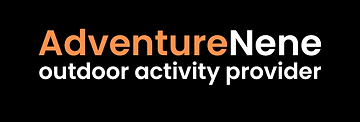 Useful Information FormActivity dates & timesUnless specific dates are stated within the activity criteria, our tuition of outdoor adventurous activities can be tailored to suit individual/groups needs at mutually convenient times between Adventure Nene Ltd and the client.Session arrivalAll participants should aim to arrive at least 30 minutes prior to the activity start time to register with the instructor.  Make sure you know the address of the activity and allow plenty of travelling time from home to our sites.Consent forms must be completed by all participants prior to the start of the activity, these will be collected by the instructor on arrival. Equipment providedAdventure Nene Ltd provides all specialist equipment for our customers – see below for what to bring with you on the day.What to bringPacked lunch (including drink) and/or money (if café or vending machines are on site)Water activities; towel, old shoes, swimming trunks/costume, warm jumper, waterproof coat, suncream and hat.  Spare set of clothes that you don’t mind getting wet!Land activities; appropriate outdoor clothing, suitable footwear (if trekking walking boots are required).  Ideally don’t wear jeans. Please note: bring extra clothing and suitable waterproofs throughout the whole year!